نموذج إمتحان مادة الحاسب الآلى فى مجال التخصصللعام الجامعى 2015/2016أجب عن الأسئلة التالية : أولاً السؤال الأول " الجزء الخاص بالحاسب " 30 درجةإشرح مع الرسم محاذير الحاسب التى يجب أن يراعيها الطالب ؟ (10 درجات)إشرح العمر الإفتراضى لمكونات الحاسب وإرسم منحنى العمر الإفتراضى ؟(10 درجات)عدد أنواع الشاشات الكمبيوترية وإختار أفضلها ؟(10 درجات)ثانياً السؤال الثانى ( الجزء الخاص بالحاسب الآلى فى مجال التخصص ): 30 درجةأكتب الجمل التالية فى ورقة الإجابة مع إختيار ما يناسبها من جهة اليسار ( 10 درجات )(ب) إشرح كيفية إضافة علامة النصف بيمول إلى المدونة الموسيقية ؟( الصور التالية تساعدك على الإجابة)(10درجات)(ج) اشرح كيفية عمل التجميعة الإيقاعية للميزان   من خلال برنامج سيبليوس؟(10درجات)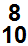 مع تمنياتنا بالنجاح والتوفيق                                                                                                                  د خالد هلالنموذج إجابة  إمتحان مادة الحاسب الآلى فى مجال التخصصللعام الجامعى 2015/2016إجابة (الحاسب الآلى فى مجال التخصص ): يكتب الطالب الجمل التالية فى ورقة الإجابة مع إختيار ما يناسبها من جهة اليسار لكيفية عمل علامة النصف بيمول يتم أختيار قائمة "House Style "من إعلى الصفحة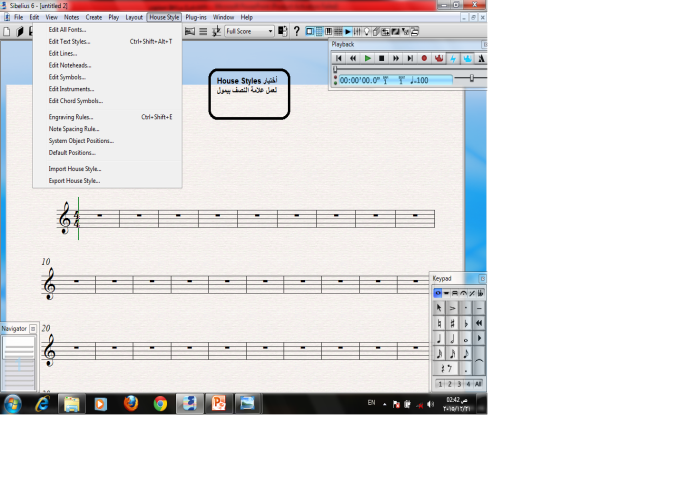 بعد ذلك يتم أختيار " Edit Symbols " وذلك لرسم العلامة .  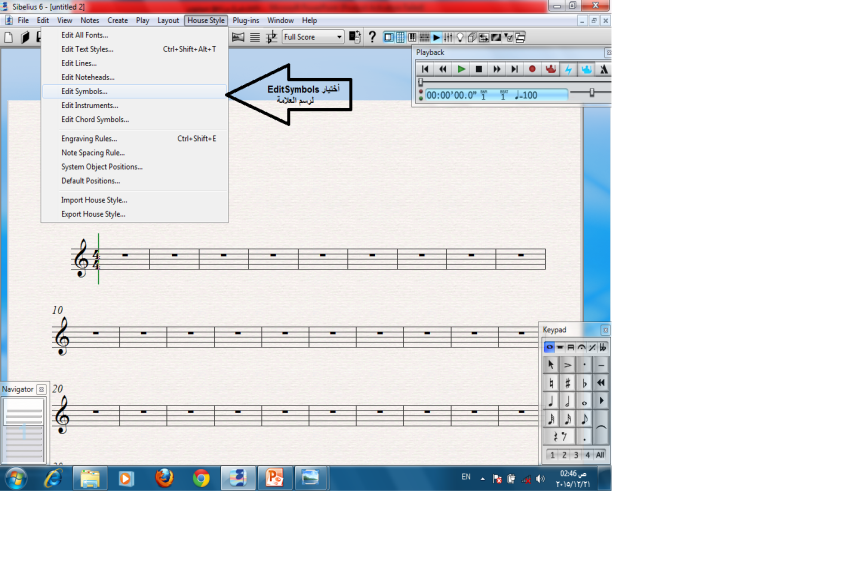 تظهر نافذة " Symbol " يتم الضغط على " New " لأضافة العلامة .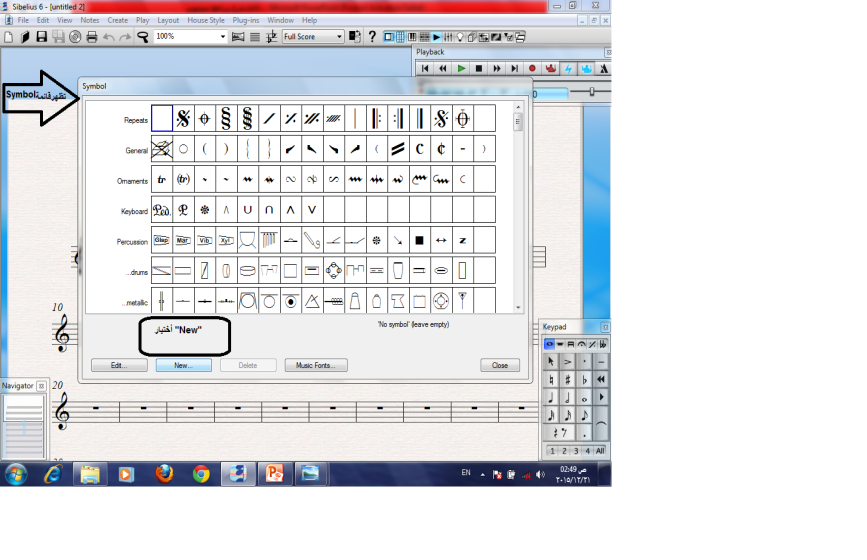 تظهر هذه النافذه ونقوم بإختيار " Add " وذلك لإضافة العلامة على المدرج الموضح فى الشكل .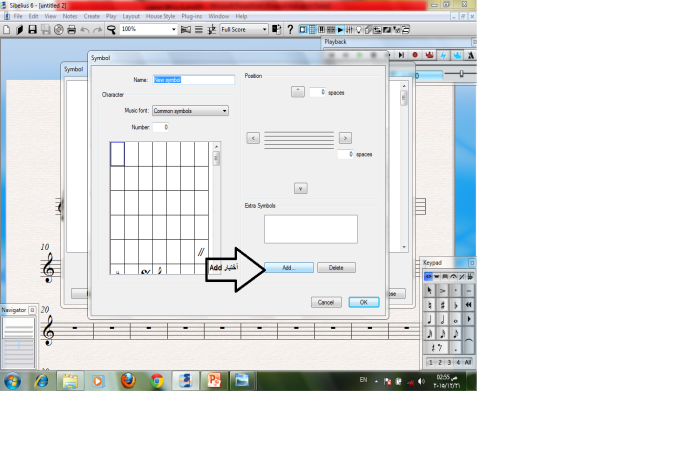 يتم أختيار علامة " البيمول "  والضغط على " Ok " لأضافتها على المدرج .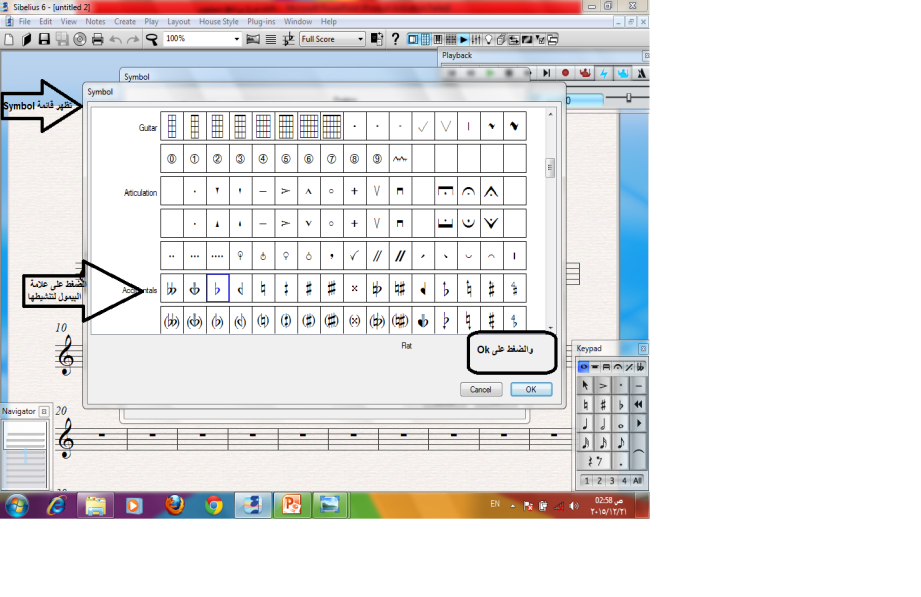 تم أضافة علامة " البيمول " على المدرج ثم نقوم بالضغط على " Add " مرة أخرى لأضافة علامة النصف بيمول . 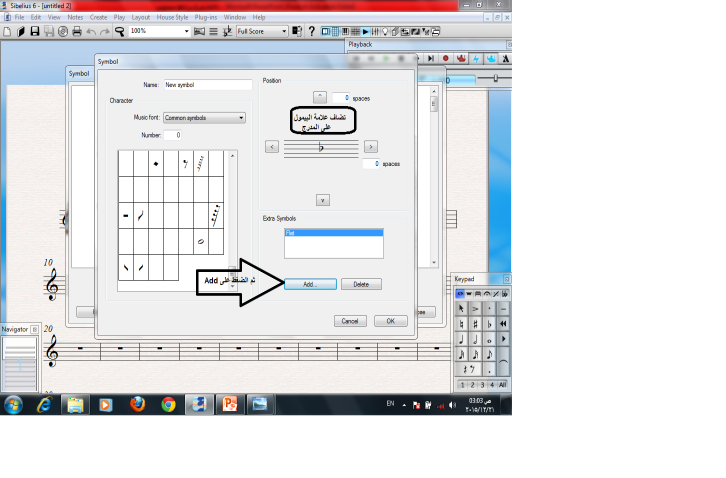 تظهر نافذة " Symbol " ونختار هذه العلامة المشار لها بالسهم ونقوم بالضغط عليها لتنشيطها ثم نقوم بالضغط على " Ok " لأضافتها . 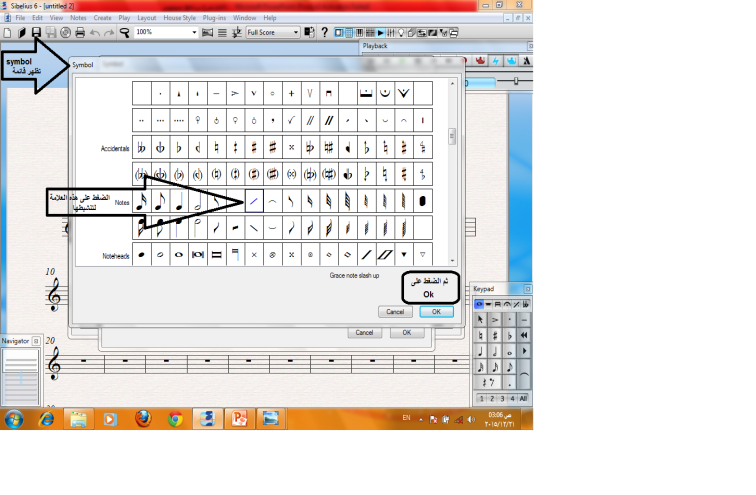 تم إضافة علامة النصف بيمول على المدرج بجانب علامة البيمول ثم نقوم بتحريك العلامة بإستخدام الأسهم الأربعة فى الأتجاهات المختلفة لوضعها على علامة البيمول  ثم الضغط على " Ok ".تظهر بعد ذلك علامة النصف بيمول واضحة فى نافذة " Symbol " لأستخدامها فى التدوين وكتابة النوت الموسيقية .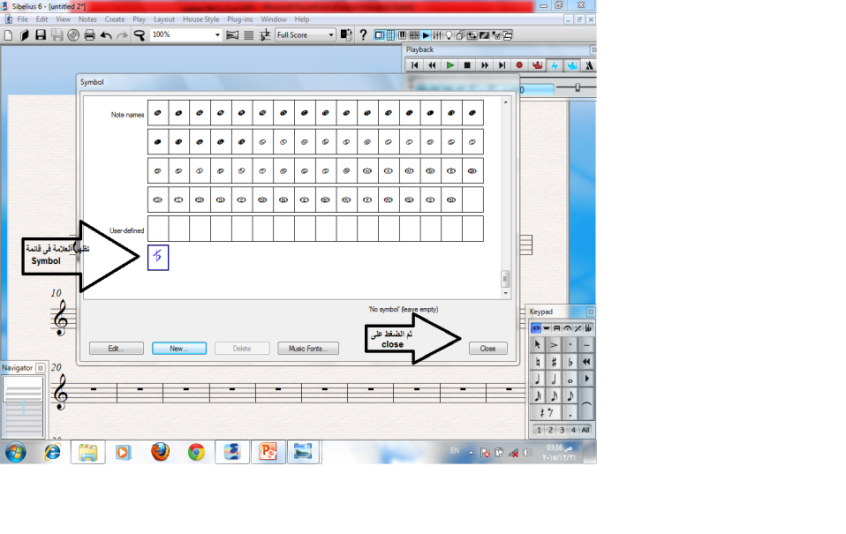 (ج) كيفية عمل التجميعة الإيقاعية للميزان   من خلال برنامج سيبليوس؟(10درجات)نختار الميزان المطلوب والضغط على"next" .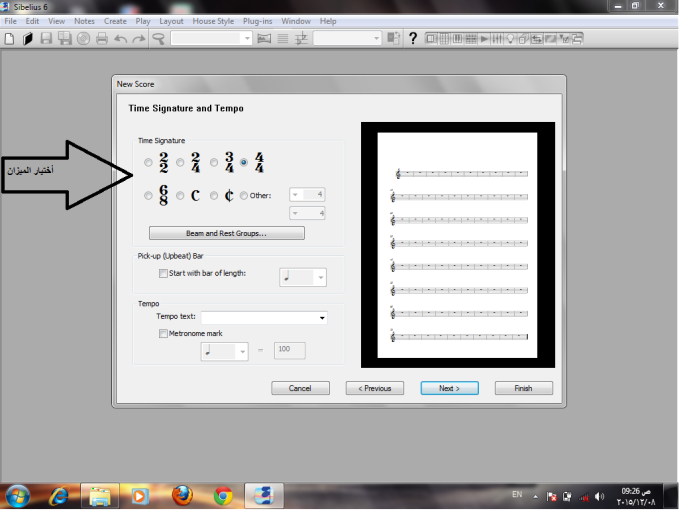 ثم نختار beam and rest  ثم يكتب التجميعة الإيقاعية 3 ، 2، 2 ، 3 إجابة السؤال الأول " الجزء الخاص بالحاسب " 30 درجةيقوم الطالب بشرح محاذير  الحاسب كما يقوم بشرح الأمور التى يجب أن يراعيها مستعيناً بالرسم .يذكر الطالب العمر الإفتراضى لمكونات الحاسب موضحاَ بالرسم منحنى العمر الإفتراضى لتلك المكونات .يعدد الطالب أنواع الشاشات الكمبيوترية ثم يختار من تلك الأنواع أفضلها معللا السببمع تمنياتى  بالنجاح والتوفيقد خالد محمودهلال1تفتح صفحة جديدة ببرنامج سيبليوس عن طريق واجهة البرنامج quick start  و تنشيط:Open recent file-Open another file-Start anew score-2يتم اختيار الميزان الإيقاعى ببرنامج سيبليوس من خلال:Manuscript paper-House style-Time Signature and tempo-3يتم تحديد السلم الموسيقى ببرنامج سيبليوس من خلال:Key Signature-Beam and Rest Groups-Land scape-4تكتب بيانات المدونة الموسيقية (عنوان- مؤلف – ناشر.....الخ)من خلال:Score Info-Create-House Style-5النافذة التى تحتوى على الإشارات والرموز والعلامات الموسيقية والتى يمكن إضافتها للمدونة الموسيقية تسمى :Layout-Sympol-Plug-ins-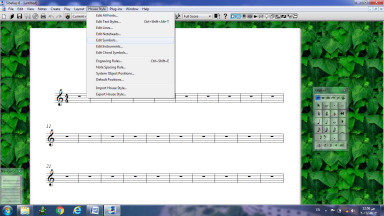 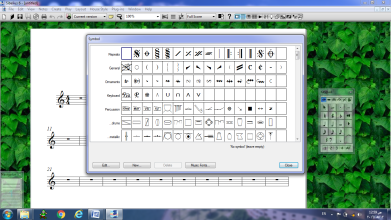 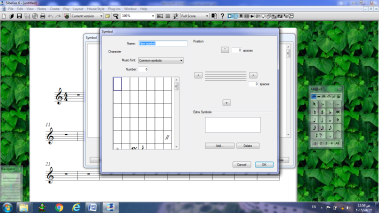 1231تفتح صفحة جديدة ببرنامج سيبليوس عن طريق واجهة البرنامج quick start  و تنشيط: Start anew scoreOpen recent file-Open another file-Start anew score-2يتم اختيار الميزان الإيقاعى ببرنامج سيبليوس من خلال:Time Signature and tempo	Manuscript paper-House style-Time Signature and tempo-3يتم تحديد السلم الموسيقى ببرنامج سيبليوس من خلال:Key Signature	Key Signature-Beam and Rest Groups-Land scape-4تكتب بيانات المدونة الموسيقية (عنوان- مؤلف – ناشر.....الخ)من خلال: Score InfoScore Info-Create-House Style-5النافذة التى تحتوى على الإشارات والرموز والعلامات الموسيقية والتى يمكن إضافتها للمدونة الموسيقية تسمى : SympolLayout-Sympol-Plug-ins-